Transfer Rule & Transfer Students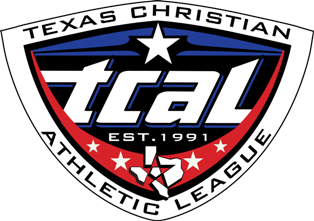 The TCAL Transfer Rule has been developed to protect, not inhibit students who wish to participate in interscholastic competition. The Transfer Rule is preventative and is devised to eliminate the incentive to transfer schools once a student (family) has initially enrolled in and attended a school of their choice. The Transfer Rule is designed to protect students who have previously participated in interscholastic competition at any school from being replaced by students who transfer for athletic or other purposes, including the affects of student, or family, shopping for schools or being recruited for athletic purposes. The Transfer Rule encourages fair play, discourages the abuses of overenthusiastic promotion of school programs, and protects the integrity of interscholastic athletic programs for both member schools and the TCAL organization. Previous Participation at a Different School. Refer to TCAL bylaws section 8.02 sections a-c.  If a student participated in a sport in either sub-varsity (JV) or varsity in the 9th, 10th, 11th, or 12th grade during the current school year, or 9th, 10th or 11th grade during the previous school year at another school, that student must have a Previous Athletic Participation (Transfer Form) completed and approved by the Football Commissioner before the student can compete at the varsity level at the new school. Home school students, by nature, have more options to affiliate with multiple organizations in respect to their school academic objectives.  Home school students are strongly encouraged to NOT transfer from one organization to another for the purpose of gaining an athletic advantage in any given sport.  An affiliation with another organization involving athletics may be viewed as a “transfer” for that student and may be treated as such.  For example, the student played baseball at school/organization A and now desires to play football at school/organization B.  The student would need to submit a transfer request for school/organization B from school/organization A.Transfer Procedures-Parent and student shall complete and sign Part A of the Transfer Form. Part A should not be sent to the previous school.  Receiving School shall complete the top portion of the Transfer Form Part B. This information includes:  (All information shall be typed)Student NameStudent AddressCityFormer CityFormer SchoolEnrollment DateDate of First Attendance at new schoolGrade LevelParent(s) NamePrint a legible Transfer Form  Parent signs the Certification of Parent.  Administrator of the Receiving School completes and signs the Certification of New School. The Parent is responsible for having the Former School Release and Certifying Statement signed by the Head Administrator and Athletic Director of the former school. Parent returns the completed form to the Receiving School athletic director. The Receiving School athletic director forwards the completed form (Part A and Part B) to the TCAL Director of Athletics, Enforcement Branch who reviews the forms and signs the appropriate blank and files at the State Office. Denial of eligibility will be based on objective findings only.  If there is not a violation of TCAL standards, eligibility will not be denied to preserve an athletic advantage over a member school.Appeals will be submitted to the TCALEB within 5 business days.  Appeals will be processed as outlined in the specific athletic plans. If the new student did not compete either during the current or the previous school year, a transfer form is not required. If the new student transferred from any school (public or private) or Home school Organization, and is in attendance on or before the Monday of Week 3, he/she is eligible to compete in varsity contests upon satisfactory completion of the transfer form approval by the TCALEB.New students may ONLY practice with the Varsity or Sub-Varsity and play on the Sub-Varsity while the transfer form is being processed.  The Four Day Acclimatization Period is required in the same manner as any new player (beginning of the season).  A minimum Wait Period of 7 calendar days is required prior to Varsity competition. The Acclimatization Period and the Waiting Period may run concurrently.  For example, student transfers to a new (TCAL) school on September 4th.  The student may have a 4 day Acclimatization Period starting on his first day on the field (whichever day that is).  The student is also not eligible for Varsity play at a date any earlier than 7 calendar days or September 11th (minimum Waiting Period).  The student must receive approval by the TCALEB on the 11th or at any date after the 11th BEFORE he competes in a Varsity contest.FOOTBALL DEADLINE: Students who are not enrolled and in attendance at the member school prior to or on SEPTEMBER 15th deadline may NOT participate in FOOTBALL Varsity athletics until the next TCAL season. The student may practice and participate on the Sub-Varsity level during this time. There are no other deadlines for transfer students to be eligible for other sports provided all above requirements are met.New students must be included on the original eligibility form or a supplemental eligibility form found on TCAL website. The original or supplemental eligibility form, along with the completed transfer form shall be on file with the TCAL State Office before the student is eligible to participate in varsity competition. Late Transfer Considerations.  In the event of a “late transfer” (i.e. after September 15th), a school/organization may petition the TCAL Football Commissioner and DARC to request an exception to the general rule of no transfers after Sept 15th for Varsity competition.  This request shall be completed in writing and verbally to present the individual and the circumstances that would create such a need.  The Football Commissioner and DARC will review the request and make a final determination.When a coach is hired at a new school, a student who transfers to that school shall not be eligible for Varsity competition in a sport for a period of one year if any of the three are true: A coach in that sport coached or trained the student at the previous school. A coach in that sport coached or trained the student on an AAU, Select, Club or similar team during the previous 12 months. A coach in that sport at the new school was directly associated with the AAU, Select, Club or similar team as owner, manager, supervisor or similar position during the previous twelve months. EXCEPTION: Adopted or birth children are eligible if their parent who is the coach changes schools. The student/athlete may remain at the previous school for one year and retain his/her eligibility while there, and after one year transfer to follow the coach and be eligible according to the transfer rule or Transfer to the new school when the coach changes and be ineligible for varsity athletics for one year in the sports coached by that coach. If the previous school of the student and coach has closed, the above rule does not apply. Post Season Competition Review of Transfer Students TCAL may review each school qualifying for the Semi Finals in team events for player eligibility. A survey may be forwarded to all schools prior to the State Semi-Finals. Schools shall return the survey by the date indicated by TCAL. Exceptions for Transfer Students In the event a member school has an exceptional case for a student and would request it be considered, the school may set up a meeting with the Athletic Directors and the DARC to present its case (both written and verbal) as a matter of exception. The Athletic Directors and DARC will originate a recommendation and forward along with supporting materials to TCALEB for final determination if the student is allowed to participate in Varsity athletics for the current season.